                    КАРАР                                                                               РЕШЕНИЕО  внесении изменений  в решение совета сельского поселенияЗириклинский сельсовет № 342 от 17.12.2013 года «О бюджете сельского поселения Зириклинский сельсовет муниципального района Шаранский район Республики Башкортостан на 2014 год и на плановый период  2015 и 2016 годов».В целях  надлежащего и качественного исполнения бюджета сельского поселения Зириклинский сельсовет, выслушав главу сельского поселения Игдеева Р.С.,  Совет сельского поселения решил Остаток  денежных средств  на 01.01.2014 года в сумме 385813,13 рублей, согласно приложению № 1,  № 2, № 3, №4  направить на следующие КБК :	\0409\791\09\0\0315\244\222\ФЗ131-03_102\\РП-А-1200\2.09.000.000\\  - 200000,00 рублей на транспортные расходы для завершения гравирования дорог в населенных пунктах: д.Шарлыкбашево, д.Алпаево, с.Зириклы, часть дороги д.Таллыкуль.0104\791\99\0\0204\244\340.3\ФЗ131- 03_98\\РП-А-0100\3.00.000.000\\ - 100000,00 рублей на приобретение стройматериалов для проведения ремонта в здании администрации сельского поселения.0503\791\20\2\0605\244\340.3\ФЗ131-03_116\\РП-А-2800\2.20.002.000\\  - 28938,00  рублей на приобретение стройматериалов для завершения работ по ограждению кладбища в  д.Алпаево.0104\791\99\0\0204\121\211\ФЗ131- 03_98\\РП-А-0100\3.00.000.000\\ - 43587,13 рублей для оплаты недоплаты по результатам ревизии, проведенной в марте 2013 года, по результатам проверки исполнения Предписания и согласно Акту от 01.04.2014 года.0104\791\99\0\0204\121\213\ФЗ131- 03_98\\РП-А-0100\3.00.000.000\\ - 13288,00 рублей для начисления отчислений на оплату труда.        Глава сельского поселения                                                               Р. С. Игдеев          с. Зириклы          10 июля 2014 года          №  388                                                                      Приложение 1к решению Совета сельского поселения Зириклинский сельсовет муниципального района Шаранский район Республики Башкортостан от 10 июля 2014 года № 388Распределение бюджетных ассигнований  сельского поселения Зириклинский сельсовет  муниципального района Шаранский район  Республики Башкортостан   на 2014 год по разделам, подразделам, целевым статьям (муниципальным программам муниципального района Шаранский район  Республики Башкортостан и непрограммным направлениям деятельности), группам видов расходов классификации расходов бюджетов                                                                                                                                                                                                                                                                                                     (тыс. рублей)Глава сельского поселения:                                                   Р. С. ИгдеевРаспределение бюджетных ассигнований  сельского поселения Зириклинский сельсовет муниципального района Шаранский район  Республики Башкортостан   на 2014 год по целевым статьям (муниципальным программам сельского поселения и непрограммным направлениям деятельности), группам видов расходов классификации расходов бюджетов                                                                                                                         (тыс. рублей)Глава сельского поселения:                                                 Р. С. ИгдеевВедомственная структура  расходов бюджета сельского поселения Зириклинский сельсовет муниципального района Шаранский район  Республики Башкортостан   на 2014 год                                                                                                                                                                                                                                                                      (тыс. рублей)Глава сельского поселения:                                                                      Р. С. ИгдеевПеречень главных администраторов источников финансирования дефицита бюджета сельского поселения Зириклинский сельсовет муниципального района Шаранский район Республики Башкортостан                                                                                                                        тыс.рублейГлава сельского поселения:                                                                      Р. С. ИгдеевБашкортостан РеспубликаһыШаран районымуниципаль районыЕрекле ауыл Советыауыл биләмәһеЕрекле ауылы, тел.(34769) 2-54-46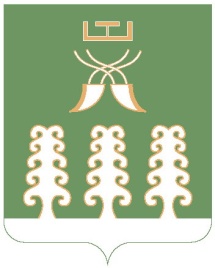 Республика БашкортостанМуниципальный районШаранский районСовет сельского поселенияЗириклинский сельсоветс. Зириклы, тел.(34769) 2-54-46Наименование РзПрЦсрВрВрсумма123445ВСЕГО      385,8Общегосударственные вопросы0100156,9Функционирование высшего должностного лица субъекта Российской Федерации муниципального образования010256,9Непрограммные расходы0102990000056,9Глава муниципального образования0102990020356,9Расходы на выплаты персоналу в целях обеспечения выполнения функций муниципальными органами, казенными учреждениями0102990020310010056,9Функционирование Правительства Российской Федерации, высших исполнительных органов государственной власти субъектов Российской Федерации, местных администраций0104100,0100,0Непрограммные расходы01049900000100,0Закупка товаров, работ и услуг для муниципальных  нужд01049900204200200100,0Национальная экономика0400200,0Дорожное хозяйство (дорожные фонды)0409200,0Программа «Содержание и ремонт улично-дорожной     сети  автомобильных дорог общего пользования, находящихся на территории сельского поселения Зириклинский сельсовет муниципального района Шаранский район Республики Башкортостан на 2014- 2016 г.г.»04090900000200,0Дорожное хозяйство04090900315200,0Закупка товаров, работ и услуг для муниципальных  нужд04090900315200200200,0Жилищно-коммунальное хозяйство050028,9Программа «Благоустройство территории сельского поселения Зириклинский сельсовет муниципального района Шаранский район Республики Башкортостан на 2014-2016годы»0500200000028,9Подпрограмма «Организация и содержание мест захоронений»0503202000028,9Мероприятия по благоустройству территории населенных пунктов0503202060528,9Закупка товаров, работ и услуг для муниципальных  нужд0503202060520020028,9                                                                                        Приложение 2                             к решению Совета сельского поселения Зириклинский сельсовет муниципального района Шаранский район Республики Башкортостан от 10 июля 2014 года № 388Наименование ЦсрВрсумма1345ВСЕГО      385,8Муниципальная  программа «Содержание и ремонт автомобильных дорог в сельском поселении Шаранский сельсовет муниципального района Шаранский район Республики Башкортостан в 2014-2016 годах»0900000200,0Дорожное хозяйство0900315200,0Закупка товаров, работ и услуг для муниципальных  нужд0900315200200,0Программа «Благоустройство территории сельского поселения Зириклинский сельсовет муниципального района Шаранский район Республики Башкортостан на 2014-2016годы»200000028,9Подпрограмма «Организация и содержание мест захоронений»202000028,9Мероприятия по благоустройству территории населенных пунктов202060528,9Закупка товаров, работ и услуг для муниципальных  нужд202060520028,9Непрограммные расходы9900000156,9Глава муниципального образования990020356,9Расходы на выплаты персоналу в целях обеспечения выполнения функций муниципальными органами, казенными учреждениями990020310056,9Аппараты органов местного самоуправления9900204100,0Закупка товаров, работ и услуг для муниципальных  нужд9900204200100,0       Приложение 3                            к решению Совета сельского поселения Зириклинский сельсовет муниципального района Шаранский район Республики Башкортостан от 10 июля 2014 года № 388Наименование Вед-воЦсрВрсумма1345ВСЕГО      791385,8Администрация сельского поселения Зириклинский сельсовет муниципального района Шаранский район Республики Башкортостан791385,8Муниципальная  программа «Содержание и ремонт автомобильных дорог в сельском поселении Шаранский сельсовет муниципального района Шаранский район Республики Башкортостан в 2014-2016 годах»7910900000200,0Дорожное хозяйство7910900315200,0Закупка товаров, работ и услуг для муниципальных  нужд7910900315200200,0Программа «Благоустройство территории сельского поселения Зириклинский сельсовет муниципального района Шаранский район Республики Башкортостан на 2014-2016годы»791200000028,9Подпрограмма «Организация и содержание мест захоронений»791202000028,9Мероприятия по благоустройству территории населенных пунктов791202060528,9Закупка товаров, работ и услуг для муниципальных  нужд791202060520028,9Непрограммные расходы7919900000156,9Глава муниципального образования791990020356,9Расходы на выплаты персоналу в целях обеспечения выполнения функций муниципальными органами, казенными учреждениями791990020310056,9Аппараты органов местного самоуправления7919900204100,0Закупка товаров, работ и услуг для муниципальных  нужд7919900204200100,0      Приложение 4                              к решению Совета сельского поселения Зириклинский сельсовет муниципального района Шаранский район Республики Башкортостан от 10 июля 2014 года № 388Код бюджетной классификации Российской Федерации Код бюджетной классификации Российской Федерации Наименование главного администратора источников финансирования дефицита бюджета сельского поселения Суммаглавного администратора источниковисточников финансирования дефицита бюджета сельского поселения Наименование главного администратора источников финансирования дефицита бюджета сельского поселения Сумма123791Администрация сельского поселения Зириклинский сельсовет муниципального района Шаранский район Республики Башкортостан385,879101 05 02 01 10 0000 610Уменьшение прочих остатков денежных средств бюджета сельского поселения385,8